    Red Diesel Replacement Phase 2 EOI Privacy Notice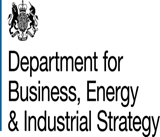 This notice sets out how we will use your personal data, and your rights. It is made under Articles 13 and/or 14 of the UK General Data Protection Regulation (UK GDPR). YOUR DATA The dataWe will process the following personal data: Names and contact details of individuals or employees involved in preparing and submitting the expression of interest.PurposeThe purpose(s) for which we are processing your personal data is to support:Communications about the Industrial Hydrogen Accelerator Competition, such as updates, engagement activities and networking activitiesLegal basis of processing You consent to us doing so.RecipientsYour personal data will be shared by us with other internal departments within BEIS as part of the announcement exercise only when explicit consent is given. We may share your data if we are required to do so by law, for example by court order or to prevent fraud or other crime. Data may be shared with other governmental departments and the devolved administrations. Only when explicit consent is given, your personal data will be shared by us with Gemserv Ltd and other third party contractors appointed by BEIS for the purposes of communication, engagement, networking and application support relating to the Industrial Hydrogen Accelerator. Gemserv Ltd are contracted by the UK government and are supporting the programme with engagement, networking and application support services. As your personal data will be stored on our IT infrastructure it will also be shared with our data processors Microsoft and Amazon Web Services.Retention Your personal data will be kept by us for a period of 6 years from the date of submission.Automated decision makingYour personal data will not be subject to automated decision making.Your Rights You have the right to request information about how your personal data are processed, and to request a copy of that personal data. You have the right to request that any inaccuracies in your personal data are rectified without delay.You have the right to request that any incomplete personal data are completed, including by means of a supplementary statement. You have the right to request that your personal data are erased if there is no longer a justification for them to be processed. You have the right in certain circumstances (for example, where accuracy is contested) to request that the processing of your personal data is restricted. You have the right to object to the processing of your personal data where it is processed for direct marketing purposes. You have the right to withdraw consent to the processing of your personal data at any time. Please, contact the BEIS Team in charge of this competition at nzip.hydrogen@beis.gov.uk if you wish to withdraw your consent. You have the right to object to the processing of your personal dataInternational transfers As your personal data is stored on our IT infrastructure and shared with our data processors Microsoft and Amazon Web Services, it may be transferred and stored securely outside the UK & European Economic Area. Where that is the case it will be subject to equivalent legal protection through the use of Model Contract Clauses.Complaints If you consider that your personal data has been misused or mishandled, you may make a complaint to the Information Commissioner, who is an independent regulator.  The Information Commissioner can be contacted at: Information Commissioner's Office
Wycliffe House
Water Lane
Wilmslow
Cheshire
SK9 5AF0303 123 1113casework@ico.org.ukAny complaint to the Information Commissioner is without prejudice to your right to seek redress through the courts. Contact details The data controller for your personal data is the Department for Business, Energy & Industrial Strategy (BEIS). You can contact the BEIS Data Protection Officer at: BEIS Data Protection Officer, Department for Business, Energy and Industrial Strategy, 1 Victoria Street, London SW1H 0ET. Email: dataprotection@beis.gov.uk.